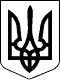 97 СЕСІЯ ЩАСЛИВЦЕВСЬКОЇ СІЛЬСЬКОЇ РАДИ7 СКЛИКАННЯРІШЕННЯ30.07.2019 р.                                           №1774с. ЩасливцевеПро надання дозволу на розробку проекту землеустрою щодо відведення земельної ділянки безоплатно у власність із земель сільськогосподарського призначенняРозглянувши клопотання фізичної особи громадянина *** про надання дозволу на розробку проекту землеустрою щодо відведення земельної ділянки безоплатно у власність для ведення особистого селянського господарства, та додані документи, враховуючи що заявник має право на пільги, встановлені законодавством України для ветеранів війни – учасників бойових дій, керуючись, ст. ст.. 12, 118, 121, 134 Земельного кодексу України, ст. 26 Закону України "Про місцеве самоврядування в Україні", сесія сільської ради ВИРІШИЛА:1. Дати дозвіл фізичній особі громадянину *** (паспорт *** №***виданий Генічеським РВ УМВС України в Херсонській області, *** р., ідент. ном. – ***) на розробку проекту землеустрою щодо відведення безоплатно у власність земельної ділянки орієнтовною площею 0,6 га. з цільовим призначенням – для ведення особистого селянського господарства (КВЦПЗ – 01.03), що розташована території с. Щасливцеве Генічеського району Херсонської області із земель сільськогосподарського призначення.2. Фізичній особі зазначеній у п. 1 цього рішення замовити в землевпорядній організації, яка має відповідний дозвіл на виконання цих видів робіт, розробку проекту землеустрою щодо відведення вищезазначеної земельної ділянки безоплатно у власність та поінформувати Щасливцевську сільську раду про хід виконання цього рішення у місячний термін.3. Контроль за виконанням цього рішення покласти на Постійну комісію Щасливцевської сільської ради з питань регулювання земельних відносин та охорони навколишнього середовища.Сільський голова                                                       В. ПЛОХУШКО